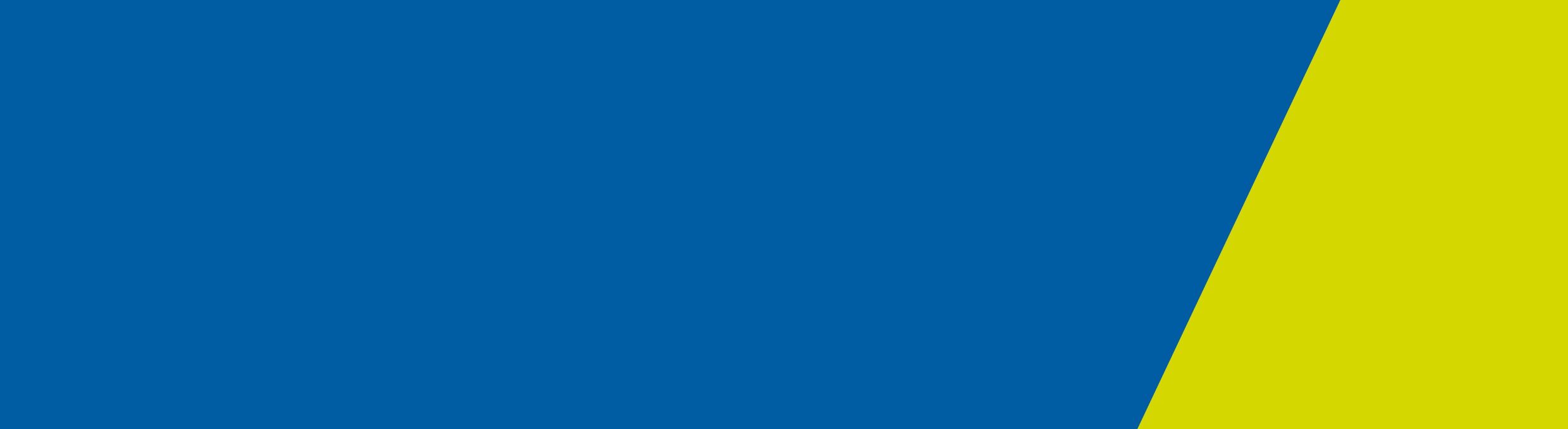 ContentsGlobal update	1223.1	Circulars	1Elective Surgery Information System (ESIS)	1223.2	ESIS manual for 2019–20	1Victorian Integrated Non-Admitted Health Minimum Dataset (VINAH)	2223.3	Segment OBX (amend)	2223.4	VINAH 15 available in test environment	2Victorian Admitted Episodes Dataset (VAED)	3223.5	Update to narrative of validations 450 and 451 in the VAED manual 2019–20	3Contact details	4Global updateCircularsThe following private hospital insurance (PHI) circulars have been released since the publication of HDSS Bulletin 222.PHI 36/19 Hospital DeclarationsPHI 37/19 July 2019 Prostheses List – Delay in PublicationPHI 38/19 Private Health Insurance (Prostheses) Rules (No. 2) 2019Access 2019 PHI circulars at: Private hospital circulars <http://www.health.gov.au/internet/main/publishing.nsf/Content/health-phicirculars2019-index1> No hospital circulars have been released since the publication of HDSS Bulletin 222.Access hospital circulars at: Hospital circulars <https://www2.health.vic.gov.au/about/news-and-events/hospitalcirculars>Elective Surgery Information System (ESIS)ESIS manual for 2019–20 The ESIS manual for 2019–20 is available on the HDSS website.Victorian Integrated Non-Admitted Health Minimum Dataset (VINAH)Segment OBX (amend)The following change has been made to the “Specifications for revisions to Victorian Integrated Non-Admitted Health minimum dataset (VINAH) for 1 July 2019” to correct and clarify the change to the OBX segment relating to Referral In Outcome.Used in this implementation for two purposes;To code the following items associated with an episode; Health Condition, Other Factors Affecting Health and Malignancy FlagTo code a Referral In Outcome and associated outcome date* Referral In Outcome Date (not required for episode items)The name for OBX.7 item has been changed to ‘Reference Ranges’ to align with the HL7 2.4 standards. It will continue to be used for the data element ‘Referral In Outcome Date’The HL7 2.4 standards specifies item OBX.7 as datatype ST (string) with a length of 60. This will allow for a date with a length of 8 (YYYYMMDD) to be reported.These changes will be included into the VINAH manual (15th edition, July 2019)VINAH 15 available in test environmentThe 2019–20 annual changes have now been implemented into the VINAH Test context tab on the Live Healthcollect Portal at  Healthcollect Portal <https://www.healthcollect.vic.gov.au>VINAH 15 submissions will now be accepted in the test environment.For testing purposes, the dates are as follows:Please respond with any feedback or issues to HDSS help desk <HDSS.helpdesk@dhhs.vic.gov.au>Victorian Admitted Episodes Dataset (VAED)Update to narrative of validations 450 and 451 in the VAED manual 2019–20The following changes have been made to the narrative of validations 450 and 451 following a help desk call regarding the concern that codes listed as explanatory diagnosis codes do not always meet ACS 0002, and that there is no coding instruction to enable coders to assign these codes when they do not meet criteria for coding.  Instructions have been included to assign explanatory diagnosis code F64.9 in the absence of any other documentation to allow the episode to be accepted. The intent of the validations is to reflect the clinical accuracy of the episode regarding the reported sex and diagnoses/procedures. This is an interim solution until the national sex edits are reviewed next year.Note that this narrative change does not impact on how the validations are triggered. 450	Code incompatible with female sex Contact detailsThe Data Collections unit manages several Victorian health data collections including:Victorian Admitted Episodes Dataset (VAED)Victorian Emergency Minimum Dataset (VEMD)Elective Surgery Information System (ESIS)Agency Information Management System (AIMS)Victorian Integrated Non-Admitted Health Minimum Dataset (VINAH)F1 data collections (technical support)The HDSS Bulletin is produced at intervals to provide:answers to common questions recently directed to the HDSS help deskcommunication regarding the implementation of revisions to data collection specifications, including notification of amendments to specified data collection reference tablesfeedback on selected data quality studies undertakeninformation on upcoming eventsWebsiteHDSS website  <https://www2.health.vic.gov.au/hospitals-and-health-services/data-reporting/health-data-standards-systems>HDSS help desk Enquiries regarding data collections and requests for standard reconciliation reportsTelephone (03) 9096 8595Email HDSS help desk <HDSS.helpdesk@dhhs.vic.gov.au>Other data requestsHOSdata Victorian hospital data reports <https://bettersafercare.vic.gov.au/our-work/performance-and-safety-reporting/HOSdata >Email HOSdata Hosdata.frontdesk@vahi.vic.gov.au HDSS BulletinIssue 223: 28 June 2019NameData typeRequiredLengthCardinalityFixed valueValidation table1SetIDSIRequired .4   .12ValueTypeIDRequired .3   .1CEHL701253ObservationIdentifierCERequired .250   .17ObservationDate ReferencesRange* TS STRequired. 26 60   .111ObservationResultStatusIDRequired .1   .1FHL70085Start date for VINAH 151 May 2019Start date for additions to code sets1 May 2019End date for codes removed30 April 2019EffectREJECTIONProblemThe E5 Episode Record’s Sex is Female, but the X5/Y5 Diagnosis Record has a Diagnosis or Procedure Code that is normally only relevant to a male patient in accordance with national sex edits. The patient may be undergoing a procedure to reassign or clarify gender, or the patient may have retained their biological sex specific organs that require a form of treatment.There is No Diagnosis Code from the list below has been reported that might explain why the a diagnosis or procedure code is recorded has been assigned for a patient recorded as female.Such procedures can be performed to reassign or clarify gender, or on patients who have retained their biological sex specific organs, that require a form of treatment.Explanatory diagnosis codesE25.0 Congenital adrenogenital disorders associated with enzyme deficiency (includes Congenital adrenal pseudohermaphroditism)E25.8 Other adrenogenital disorders (includes Adrenal pseudohermaphroditism)E29.1 Testicular hypofunction (includes Pseudohermaphroditism, male, with 5 alpha- reductase deficiency)E34.5 Androgen resistance syndrome (includes Pseudohermaphroditism, male, with feminising testisF64.0 TranssexualismF64.2 Gender identity disorder of childhoodF64.8 Other gender identity disordersF64.9 Gender identity disorder, unspecifiedF66.0 Sexual maturation disorderF66.1 Egodystonic sexual orientationQ56.- Indeterminate sex and pseudohermaphroditismQ99.0 Chimera 46,XX/46,XY (hermaphrodite)Q99.1 46,XX true hermaphroditeRemedyFirstly, check Sex (E5) to ensure it is accurate. If the sex has been reported correctly, ensure that the Diagnosis Code(s) and Procedure Code(s)(X5/Y5) reported for the episode are accurate. For the episode to be accepted, one of the above explanatory diagnosis codes must also be assigned according to the documentation in the episode. In the absence of documentation of a specific diagnosis, assign F64.9 to allow the episode to be accepted. amend as appropriate and re-submit the E5 and/or X5/Y5.To receive this publication in an accessible format phone (03) 9096 8595, using the National Relay Service 13 36 77 if required, or email HDSS help desk <HDSS.helpdesk@dhhs.vic.gov.au>Authorised and published by the Victorian Government, 1 Treasury Place, Melbourne.© State of Victoria, Department of Health and Human Services, June 2019Available at HDSS Bulletins < https://www2.health.vic.gov.au/hospitals-and-health-services/data-reporting/health-data-standards-systems/hdss-communications >